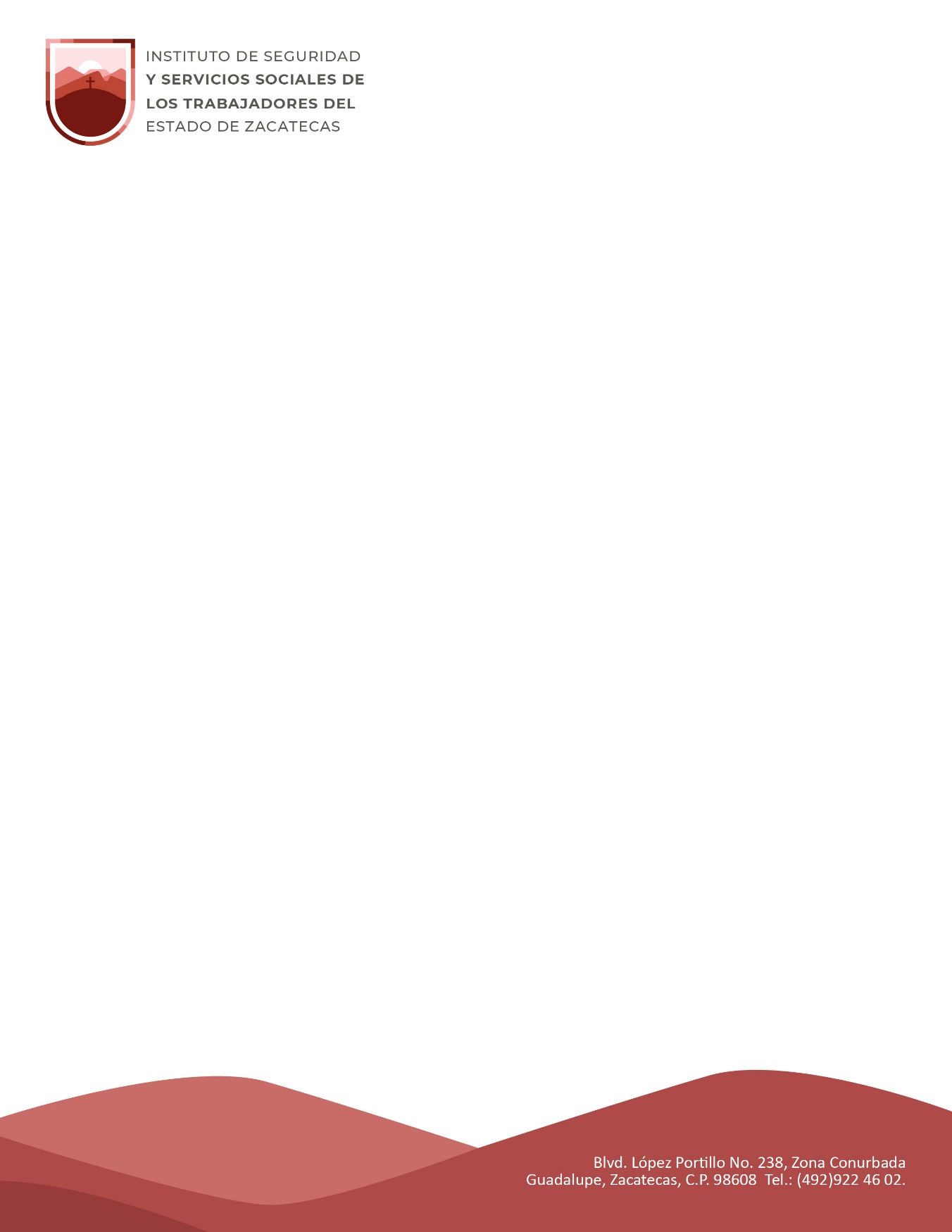 SOLICITUD DE PENSIÓN POR INVALIDEZDATOS GENERALES RIESGO DE TRABAJO    SI_____    NO_______                                                                                    NOMBRE Y FIRMA DEL SOLICITANTE                                FECHA DE SOLICITUD        Año       Mes      DíaINVALIDEZSolicitud debidamente requisitada (fotografía reciente tamaño infantil)Constancia de reconocimiento de antigüedad expedida por el ISSSTEZACDictamen de incapacidad permanente  por riesgo de trabajo o dictamen de invalidez permanente por accidente o enfermedad no considerado riesgo de trabajo expedidos por el IMSS, según el casoHoja de resolución de pensión por incapacidad o invalidez expedida por el IMSSCFDI de las últimas 72 quincenas (36 meses)Copia de la baja definitiva generada por el ente públicoActa de nacimiento CURPCopia de identificación oficialComprobante reciente de domicilioActa de matrimonio o constancia de concubinato si es el casoActa de nacimiento de los familiares beneficiarios, en su caso.Copia de encabezado de estado de cuenta bancario o documento formal emitidopor la institución bancaria, para transferencia del pago Cédula de identificación fiscal.PRIMER APELLIDO PRIMER APELLIDO SEGUNDO APELLIDO SEGUNDO APELLIDO SEGUNDO APELLIDO NOMBRE (S)NOMBRE (S)NOMBRE (S)NÚMERO DE EMPLEADONÚMERO DE EMPLEADONÚMERO DE EMPLEADOSECTOR APORTANTESECTOR APORTANTESECTOR APORTANTESECTOR APORTANTESECTOR APORTANTEFECHA DE NACIMIENTO             DD/MM/AAAAFECHA DE NACIMIENTO             DD/MM/AAAAFECHA DE NACIMIENTO             DD/MM/AAAAEDAD EDAD EDAD EDAD EDAD CURP   /    /   /   /   /   /   /   /   /   /   /   /   /   /   /   /   /   /CURP   /    /   /   /   /   /   /   /   /   /   /   /   /   /   /   /   /   /CURP   /    /   /   /   /   /   /   /   /   /   /   /   /   /   /   /   /   /R.F.C. /    /    /    /    /    /    /    /    /    /    /    /R.F.C. /    /    /    /    /    /    /    /    /    /    /    /R.F.C. /    /    /    /    /    /    /    /    /    /    /    /R.F.C. /    /    /    /    /    /    /    /    /    /    /    /R.F.C. /    /    /    /    /    /    /    /    /    /    /    /ESTADO CIVIL ESTADO CIVIL ESTADO CIVIL NO. AFILIACIÓN IMSS NO. AFILIACIÓN IMSS NO. AFILIACIÓN IMSS NO. AFILIACIÓN IMSS NO. AFILIACIÓN IMSS CORREO ELECTRÓNICO CORREO ELECTRÓNICO CORREO ELECTRÓNICO TELÉFONO TELÉFONO TELÉFONO TELÉFONO TELÉFONO DOMICILIO PARTICULAR DOMICILIO PARTICULAR DOMICILIO PARTICULAR DOMICILIO PARTICULAR DOMICILIO PARTICULAR DOMICILIO PARTICULAR DOMICILIO PARTICULAR DOMICILIO PARTICULAR DATOS LABORALESDATOS LABORALESDATOS LABORALESDATOS LABORALESDATOS LABORALESDATOS LABORALESDATOS LABORALESDATOS LABORALESFECHA DE INGRESO FECHA DE INGRESO FECHA DE INGRESO DEPENDENCIA DE ADSCRIPCIÓN ACTUAL DEPENDENCIA DE ADSCRIPCIÓN ACTUAL DEPENDENCIA DE ADSCRIPCIÓN ACTUAL DEPENDENCIA DE ADSCRIPCIÓN ACTUAL DEPENDENCIA DE ADSCRIPCIÓN ACTUAL FECHA DE BAJA FECHA DE BAJA FECHA DE BAJA DEPENDENCIA DE ADSCRIPCIÓN A LA FECHA DE BAJA DEPENDENCIA DE ADSCRIPCIÓN A LA FECHA DE BAJA DEPENDENCIA DE ADSCRIPCIÓN A LA FECHA DE BAJA DEPENDENCIA DE ADSCRIPCIÓN A LA FECHA DE BAJA DEPENDENCIA DE ADSCRIPCIÓN A LA FECHA DE BAJA FAMILIARES BENEFICIARIOSCÓNYUGE, HIJOS Y PADRESFAMILIARES BENEFICIARIOSCÓNYUGE, HIJOS Y PADRESFAMILIARES BENEFICIARIOSCÓNYUGE, HIJOS Y PADRESFAMILIARES BENEFICIARIOSCÓNYUGE, HIJOS Y PADRESFAMILIARES BENEFICIARIOSCÓNYUGE, HIJOS Y PADRESFAMILIARES BENEFICIARIOSCÓNYUGE, HIJOS Y PADRESFAMILIARES BENEFICIARIOSCÓNYUGE, HIJOS Y PADRESFAMILIARES BENEFICIARIOSCÓNYUGE, HIJOS Y PADRESPRIMER APELLIDOSEGUNDO APELLIDOSEGUNDO APELLIDOSEGUNDO APELLIDONOMBRE (S)NOMBRE (S)PARENTESCOEDAD